Vertiefungskurs Mathematik 12Beispiel für eine Taylorreihe mit Ein geeignetes Beispiel, für eine Entwicklungsmitte  ist die natürliche Logarithmusfunktion, da diese für  nicht definiert ist.Dabei wird den Schülerinnen und Schülern nicht von vorneherein die Schreibweise mit den Potenzen von  vorgegeben. Erst im Laufe des Beispiels wird sichdiese Schreibweise als vorteilhaft herausstellen.Taylorpolynom 1.Grades:  Entwicklungsmitte: Bedingungen:   und     ;  Taylorpolynom 2.Grades:  Entwicklungsmitte: Bedingungen:   und   und     ;   ;  Es fällt auf, dass sich die Koeffizienten  und  des Polynoms  bei  verändert haben.Somit scheint der Vorteil der bisherigen Taylorpolynome, dass man nur einen neuen Koeffizienten berechnen muss, für  verloren gegangen zu sein.An dieser Stelle kann man den Schülerinnen und Schüler mitteilen, dass man mit einem „Trick“ den oben genannten Vorteil retten kann. Es gilt: D.h. man kann die alten Koeffizienten verwenden, falls man quasi  als „Variable“ verwendet.Insbesondere gilt:  Das Taylorpolynom 2.Grades enthält, wie gewohnt, das Taylorpolynom 1.Grades.Dass dies auch für die höheren Grade gilt wird noch einmal am Beispiel von  nachgewiesen und dann allgemein (ohne Beweis) übernommen.Taylorpolynom 3.Grades:  Entwicklungsmitte: Bedingungen:  und   und  und     ;   ;  Umschreiben von :Bei der Berechnung von  wird nur noch der neue Koeffizient   berechnet.Ansatz:  Es gilt:  und Aus  folgt   Mit  und  folgt aus Somit lautet die Taylorreihe für :Diese Taylorreihe konvergiert nur auf dem Intervall  und zudem konvergieren die Taylorpolynome sehr langsam. Man müsste daher einen sehr hohen Grad zur näherungsweisen Berechnung von Logarithmen verwenden. Beispiel:  ; Hier ist schon die dritte Dezimale falsch.Man müsste mindestens das Polynom vom 28.Grad verwenden, um auf Rechner-genauigkeit (10 Dezimalen)  zu erhalten.Daher ist diese Taylorreihe nicht geeignet, um damit gute Näherungen zu berechnen.Anschließend zeigt man den Schülerinnen und Schülern, wie man mithilfe einer einfachen Substitution diese Taylorreihe eleganter schreiben kann.Will man also  berechnen muss man  in der Taylorreihe wählen.Hinweis: Für  hätte man auch die Entwicklungsmitte  wählen               können.Die Abbildung veranschaulicht die Genauigkeit einiger Taylorpolynome.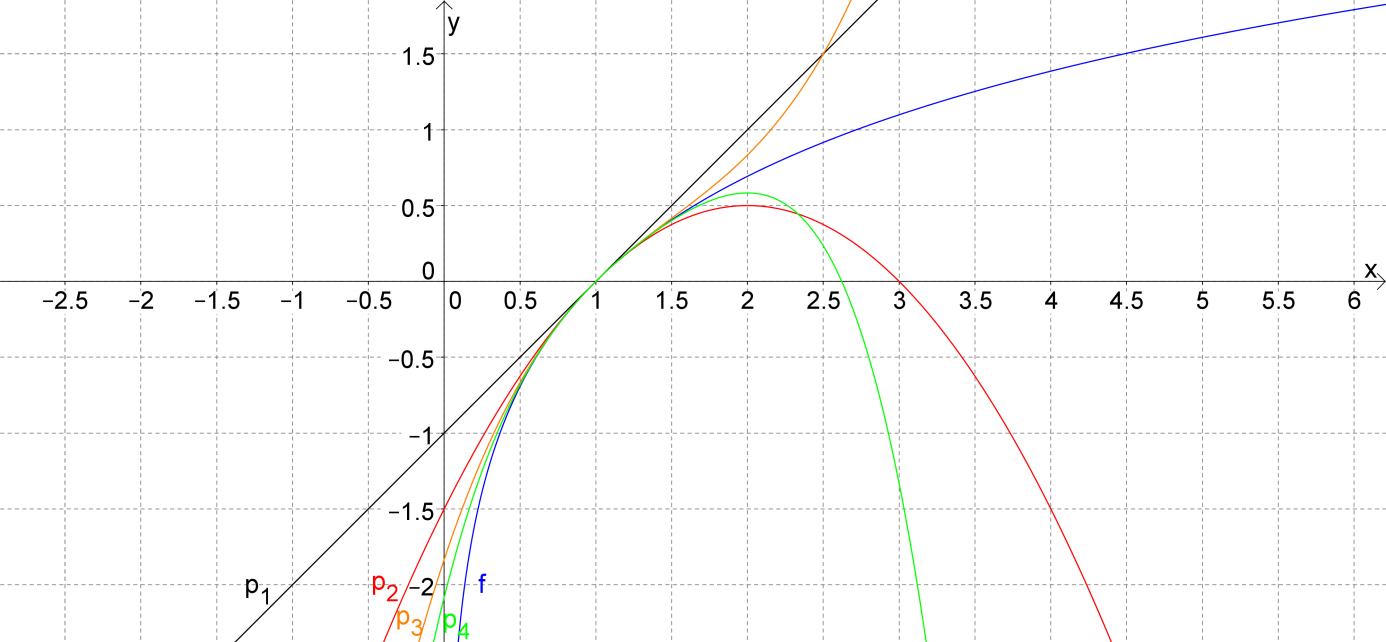 Danach wird noch die Taylorreihe mit einer beliebigen Entwicklungsmitte  allgemein definiert.Die Taylorreihe einer beliebig oft stetig differenzierbaren Funktion f mit der Entwicklungsmitte  lautet: